ПРОГРАММА научной конференции«ЭКОНОМИКА ВПЕЧАТЛЕНИЙ: МУЗЕЙНЫЙ, СОБЫТИЙНЫЙ, ТУРИСТИЧЕСКИЙ МЕНЕДЖМЕНТ» НИУ ВШЭ – Пермь20-22 октября 2021 годаБлагодарим за участие!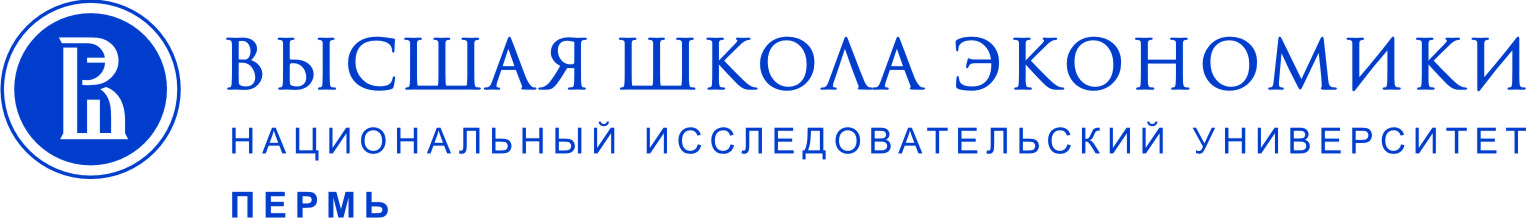 Пермское время 20 октября20 октября20 октября10.30-10.50ВНИМАНИЕ: В ПРОГРАММЕ УКАЗАНО ПЕРМСКОЕ ВРЕМЯ (+2 часа от Москвы)Регистрация участников конференции. НИУ ВШЭ-Пермь, Бульвар Гагарина, 37, 2 этаж холлВНИМАНИЕ: В ПРОГРАММЕ УКАЗАНО ПЕРМСКОЕ ВРЕМЯ (+2 часа от Москвы)Регистрация участников конференции. НИУ ВШЭ-Пермь, Бульвар Гагарина, 37, 2 этаж холлВНИМАНИЕ: В ПРОГРАММЕ УКАЗАНО ПЕРМСКОЕ ВРЕМЯ (+2 часа от Москвы)Регистрация участников конференции. НИУ ВШЭ-Пермь, Бульвар Гагарина, 37, 2 этаж холл10.50-11.00Открытие конференции (актовый зал. Онлайн канал 1)Открытие конференции (актовый зал. Онлайн канал 1)Открытие конференции (актовый зал. Онлайн канал 1)11.00-11.30Пленарное заседание (актовый зал. Онлайн канал 1)Модератор: Шадрина Е.В.Доклад представителя Министерства туризма и молодежной политики Пермского края Доклад представителя Министерства культуры Пермского краяДоклад представителя Министерства образования и науки Пермского краяПленарное заседание (актовый зал. Онлайн канал 1)Модератор: Шадрина Е.В.Доклад представителя Министерства туризма и молодежной политики Пермского края Доклад представителя Министерства культуры Пермского краяДоклад представителя Министерства образования и науки Пермского краяПленарное заседание (актовый зал. Онлайн канал 1)Модератор: Шадрина Е.В.Доклад представителя Министерства туризма и молодежной политики Пермского края Доклад представителя Министерства культуры Пермского краяДоклад представителя Министерства образования и науки Пермского краяОнлайн канал 1Бульвар Гагарина, 37, актовый залОнлайн канал 2Бульвар Гагарина, 37, Ауд. 220Онлайн канал 2Бульвар Гагарина, 37, Ауд. 22011.30-13.20Секция 1.1 Экономика впечатленийМодератор: Шестакова Е.Н.Секция  2.1 ТуризмМодератор: Желнина З.Ю.Секция  2.1 ТуризмМодератор: Желнина З.Ю.Корнеевец Валентин СергеевичБалтийский федеральный университет им. И.КантаГастрономия как фактор мультипликационных эффектов в экономике впечатлений: на примере Калининградской областиПредводителева Марина Дмитриевна, НИУ ВШЭ, МоскваДиагностика цифровых и мягких навыков линейного персонала в российских отеляхШиринкин Павел Сергеевич, ПГИКЭкономика впечатлений в Прикамье: миф или реальность (в период 1991-2021 годы)Варвара Кальпиди. Режиссер, продюсер Брендинг территории через видеоролики проекта "Попробуй пермское"Мальцева Виктория Вячеславовна, ВШЭ, МоскваСохранение и использование объектов культурного наследия: инструменты взаимодействия бизнеса и государства Лайус Юлия Александровна, Лаборатория экологической и технологической истории Центра исторических исследований, Крайковский А.В., Дадыкина М.М.Природный туризм и местные сообщества на Терском берегу Белого моряПриданникова Ольга Арнольдовна, ПАО «Уралкалий»Роль корпоративного музея в развитии промышленного туризма и не только (на примере музейно-выставочного центра ПАО "Уралкалий")Кощеев Дмитрий Александрович, Исопескуль О.Ю., НИУ ВШЭ-ПермьФункционирование туристского сектора в условиях карантина при пандемии: проблемы и решенияМышлявцева Светлана Эдуардовна, ПГНИУТуристская привлекательность малых городовЗахаренко Григорий  Николаевич, СГПИ филиал ПГНИУРесурсы развития промышленного туризма Пермского краяЛайус Юлия Александровна, Лаборатория экологической и технологической истории Центра исторических исследований, Крайковский А.В., Дадыкина М.М.Природный туризм и местные сообщества на Терском берегу Белого моряПриданникова Ольга Арнольдовна, ПАО «Уралкалий»Роль корпоративного музея в развитии промышленного туризма и не только (на примере музейно-выставочного центра ПАО "Уралкалий")Кощеев Дмитрий Александрович, Исопескуль О.Ю., НИУ ВШЭ-ПермьФункционирование туристского сектора в условиях карантина при пандемии: проблемы и решенияМышлявцева Светлана Эдуардовна, ПГНИУТуристская привлекательность малых городовЗахаренко Григорий  Николаевич, СГПИ филиал ПГНИУРесурсы развития промышленного туризма Пермского края13.20-14.00Обед (ауд. 115)Обед (ауд. 115)Обед (ауд. 115)14.00-15.30Секция 1.2 Молодежная секция Модератор: Гагарина Д.А.Васильева Екатерина Ильинична, Лаборатория исследований культуры Института исследований культурыЭстетизация природы как фактор развития туризма на особо охраняемых природных территорияхПавлов Станислав Сергеевич, Шестакова Е.Н., НИУ ВШЭ-ПермьОтложенный спрос в сфере туризмаКим Майя Алексеевна, Маркин М.Е., НИУ-ВШЭ, МоскваОрганизационная адаптация рынка экскурсионных услуг к мега-событиям: стратегии и ограничения (на примере Крыма и Краснодарского края)Еремеева Юлия Дмитриевна, Пермский институт железнодорожного транспортаИнклюзия на объектах культурного наследия и ее государственное регулированиеСпециальная секция 2.2Социология и маркетинг территорииМодератор: Папушина Ю.О.Долгова Екатерина Михайловна, Большаков Никита Викторович, МЛ ИСИ НИУ ВШЭПарадоксы доступности и управление инклюзией в учреждениях культуры: исследование незрячих посетителей музеевКолесник Александра Сергеевна, Институт гуманитарных историко-теоретических исследований им. А.В. Полетаева, НИУ ВШЭМузыкальные география в России: как происходит институционализация мест памяти на примере Стены Цоя в МосквеТрофимова Ирина Николаевна директор Чердынского музея им. А. С. ПушкинаСоздание городского парфюма как инструмент территориального маркетингаАся Аладжалова, историк моды, коллекционер винтажной одежды, магистрант отделения «Индустрия моды: теория и практики» МВШСЭН«Модные» экскурсии по городу: сложности и перспективыСпециальная секция 2.2Социология и маркетинг территорииМодератор: Папушина Ю.О.Долгова Екатерина Михайловна, Большаков Никита Викторович, МЛ ИСИ НИУ ВШЭПарадоксы доступности и управление инклюзией в учреждениях культуры: исследование незрячих посетителей музеевКолесник Александра Сергеевна, Институт гуманитарных историко-теоретических исследований им. А.В. Полетаева, НИУ ВШЭМузыкальные география в России: как происходит институционализация мест памяти на примере Стены Цоя в МосквеТрофимова Ирина Николаевна директор Чердынского музея им. А. С. ПушкинаСоздание городского парфюма как инструмент территориального маркетингаАся Аладжалова, историк моды, коллекционер винтажной одежды, магистрант отделения «Индустрия моды: теория и практики» МВШСЭН«Модные» экскурсии по городу: сложности и перспективы15.30-16.00Кофе-брейк (ауд. 115)Кофе-брейк (ауд. 115)Кофе-брейк (ауд. 115)Круглый столРазвитие экотуризма в заповедных территориях: специфика и перспективы в период пандемии.Презентация экспедиции "К вершинам"Модераторы: Шестакова Е.Н., Ульянова Е.Н.Эксперты:Аристов К.А. Чужба М.Е.Варушкина Т. Стерлягова А.Секция 2.3 МузеиМодератор: Исопескуль О.Ю.Циганова Любовь Александровна, НИУ ВШЭ, Кричевер Е.И., студент University of AmsterdamМузей в цифровом пространстве: направления развитияЗульфикарова Василиса Тимуровна, Третьяковская галереяУправление впечатлениями посетителей в Третьяковской ГалерееГордин Валерий Эрнстович, Сизова И.А., НИУ ВШЭ - Санкт-ПетербургЧто мешает музеям модернизироватьсяШевырин Сергей Андреевич, ПГГПУИз истории музея-заповедника истории политических репрессий "Пермь-36»Секция 2.3 МузеиМодератор: Исопескуль О.Ю.Циганова Любовь Александровна, НИУ ВШЭ, Кричевер Е.И., студент University of AmsterdamМузей в цифровом пространстве: направления развитияЗульфикарова Василиса Тимуровна, Третьяковская галереяУправление впечатлениями посетителей в Третьяковской ГалерееГордин Валерий Эрнстович, Сизова И.А., НИУ ВШЭ - Санкт-ПетербургЧто мешает музеям модернизироватьсяШевырин Сергей Андреевич, ПГГПУИз истории музея-заповедника истории политических репрессий "Пермь-36»17.30-18.30Секция 1.3 Молодежная секцияМодератор: Исопескуль О.Ю.Гараева Айсылу Рафаеловна, НИУ ВШЭ, МоскваРоль институализации в механизме распространения национальных брендов на примере Республики КореяЕвлакова Дарья Михайловна, НИУ ВШЭ-Санкт-ПетербургПочему в музее не читают: исследование сложности музейных текстов компьютерными методамиЧернышев Максим Сергеевич, Тузова П.Р., НИУ ВШЭ-Санкт-Петербург“Стрит-атр” VS “граффити”: диверсификация понятий и практики легализацииИльяшенко Мария Сергеевна, НИУ ВШЭ-Санкт-Петербург,Роль музыкального фестиваля в брендинге территории: кейс ЕкатеринбургаПрезентация проекта «Духи города Ч» Офлайн форматМодератор: Папушина Ю.О.Спикер:Ирина Трофимова, директор Чердынского музея им. А. С. Пушкина. Презентация проекта «Духи города Ч» Офлайн форматМодератор: Папушина Ю.О.Спикер:Ирина Трофимова, директор Чердынского музея им. А. С. Пушкина. 19.30-20.30Презентация проекта «Духи города Ч» Онлайн форматМодератор: Папушина Ю.О.Спикер:Ирина Трофимова, директор Чердынского музея им. А. С. Пушкина. Презентация проекта «Духи города Ч» Онлайн форматМодератор: Папушина Ю.О.Спикер:Ирина Трофимова, директор Чердынского музея им. А. С. Пушкина. 21 октября21 октября21 октябряОнлайн канал 1Бульвар Гагарина, 37, актовый залОнлайн канал 2Бульвар Гагарина, 37, Ауд. 220Онлайн канал 2Бульвар Гагарина, 37, Ауд. 2209.30-11.00Секция 1.4 Культурное наследиеМодератор: Качкаева А.Г.Ананкина Татьяна Николаевна,МБУК "Горнозаводский краеведческий музей им. М.П. Старостина"Музей камня в туристическом бизнесеМингалева Мария Константиновна, ПГНИУРазбитая посуда приносит счастье не только археологам. Потенциал городской археологии в индустрии впечатленийГаврилова Валерия Владимировна, АО "ОДК-ПМ"Инсталляция ЮНГОРОДОК: впечатление через пространство и формуФирсова Анастасия Владимировна, ПГНИУПутевые очерки Урала века: картирующая и маркетинговая функция литературыСекция 2.4 Экономика впечатленийМодератор: Платонова А.В.Исопескуль Ольга Юрьевна, Кощеев Д.А., НИУ ВШЭ-ПермьСоциокультурная среда в функционировании туристского кластераГлазырина Юлия Владимировна, Пермский краеведческий музей﻿Эко vs этно -- развитие природно-рекреационного потенциала архитектурно-этнографического музея "Хохловка"Платонова Алла Валерьевна, Пермский театр оперы и балета им. П.А. ЧайковскогоСоздание Фонда как инструмент развития бренда на примере театра оперы и балета им Чайковского?Шафранская Ирина Николаевна, НИУ ВШЭ-Пермь﻿Как города отмечают свои юбилеи: обзор практикСекция 2.4 Экономика впечатленийМодератор: Платонова А.В.Исопескуль Ольга Юрьевна, Кощеев Д.А., НИУ ВШЭ-ПермьСоциокультурная среда в функционировании туристского кластераГлазырина Юлия Владимировна, Пермский краеведческий музей﻿Эко vs этно -- развитие природно-рекреационного потенциала архитектурно-этнографического музея "Хохловка"Платонова Алла Валерьевна, Пермский театр оперы и балета им. П.А. ЧайковскогоСоздание Фонда как инструмент развития бренда на примере театра оперы и балета им Чайковского?Шафранская Ирина Николаевна, НИУ ВШЭ-Пермь﻿Как города отмечают свои юбилеи: обзор практик11.10-12.00Пленарный доклад Канал 1, актовый зал, офлайн, синхронный переводМодератор: Шадрина Е.В.Андреа Рурале, профессор, директор магистерской программы Art Management, Университет Боккони (Италия)A call to revise a cultural business managementПленарный доклад Канал 1, актовый зал, офлайн, синхронный переводМодератор: Шадрина Е.В.Андреа Рурале, профессор, директор магистерской программы Art Management, Университет Боккони (Италия)A call to revise a cultural business managementПленарный доклад Канал 1, актовый зал, офлайн, синхронный переводМодератор: Шадрина Е.В.Андреа Рурале, профессор, директор магистерской программы Art Management, Университет Боккони (Италия)A call to revise a cultural business management12.00-13.00Обед (ауд.115)Обед (ауд.115)Обед (ауд.115)13.00-13.50Пленарный доклад Канал 1, актовый зал, онлайн, синхронный переводМодератор: Шестакова Е.Н.Гийом Тибергин, профессор университета Глазго, ВеликобританияUnderstanding the role of authenticity in the experience of place at rural and heritage tourism sites: A multiple case study analysisПленарный доклад Канал 1, актовый зал, онлайн, синхронный переводМодератор: Шестакова Е.Н.Гийом Тибергин, профессор университета Глазго, ВеликобританияUnderstanding the role of authenticity in the experience of place at rural and heritage tourism sites: A multiple case study analysisПленарный доклад Канал 1, актовый зал, онлайн, синхронный переводМодератор: Шестакова Е.Н.Гийом Тибергин, профессор университета Глазго, ВеликобританияUnderstanding the role of authenticity in the experience of place at rural and heritage tourism sites: A multiple case study analysis14.00-16.00Секция 1.5 Экономика впечатленийМодератор: Шестакова Е.Н.Barajas Angel, HSE-University Saint Petersburg, Salgado-Barandela J., Sanchez-Fernandez P.Geographical Distribution of Economic Impact  and Leakage of Tourism ExpenditureHe Peiruo, Barajas Angel, HSE-University Saint PetersburgReview: The determinants of the demand for tourism in the literatureHeather Jermy, The National TrustConnection, Cause and ConservationХосе Видаль, президент ассоциации винного туризмаThe Future of Wine Tourism Круглый стол"Пространство соучастия: партиципаторные практики учреждений культуры и образования"Модератор: Гагарина Д.А.Качкаева А.Г., к.фил.н., профессор, руководитель Центра цифровых культур и медиаграмотности НИУ ВШЭПроект «Пространство соучастия» и взаимодействие университета с культурными и социальными индустриямиМартусевич И.А., руководитель аппарата НИУ ВШЭПять жизней дома Дурасова на Покровском бульвареИсмакаева И.Д., преподаватель кафедры гуманитарных дисциплин НИУ ВШЭ - ПермьПространство соучастия: цифровые решения студентов для социальных и культурных институций ПермиГоменюк Н.В., генеральный директор ООО «Бизнесберри»Партиципаторные практики в маркетинге музея: проектирование инструмента (на примере Пермского краеведческого музея) Круглый стол"Пространство соучастия: партиципаторные практики учреждений культуры и образования"Модератор: Гагарина Д.А.Качкаева А.Г., к.фил.н., профессор, руководитель Центра цифровых культур и медиаграмотности НИУ ВШЭПроект «Пространство соучастия» и взаимодействие университета с культурными и социальными индустриямиМартусевич И.А., руководитель аппарата НИУ ВШЭПять жизней дома Дурасова на Покровском бульвареИсмакаева И.Д., преподаватель кафедры гуманитарных дисциплин НИУ ВШЭ - ПермьПространство соучастия: цифровые решения студентов для социальных и культурных институций ПермиГоменюк Н.В., генеральный директор ООО «Бизнесберри»Партиципаторные практики в маркетинге музея: проектирование инструмента (на примере Пермского краеведческого музея)16.00-16.15Кофе-брейк (ауд. 115)Кофе-брейк (ауд. 115)Кофе-брейк (ауд. 115)16.15-17.25Круглый столПодготовка кадров в сфере экономики впечатлений и туризмаМодераторы: Шестакова Е.Н., Желнина З.Ю.Эксперты:Казаков С.П., НИУ ВШЭ, Москва онлайнТрабская Ю.Г., НИУ ВШЭ-Санкт-Петербург, онлайнДрагилева И.И. Балтийский федеральный университет им. И. Канта, онлайнМышлявцева С. Э., ПГНИУ, офлайнШиринкин П. С., ПГИК, офлайнЗахаренко Г. Н., СГПИ филиал ПГНИУ, онлайнПредставитель Министерства туризма и молодежной политики Пермского краяСекция 2.5. Молодежная секцияМодератор: Федотова В.А.Grishin A, Kobozova E, Ragulina M, Gasparetto T., HSE-University Saint PetersburgMega-sport events and customer satisfaction: the case of 2018 FIFA World CupКнязева Анастасия Олеговна, НИУ ВШЭ, МоскваУправление репутацией бренда как основа успешной коммуникационной стратегии в индустрии гостеприимстваПоклонская Валерия Викторовна, НИУ ВШЭ, МоскваФункционирование гостиничного сектора стран Ближнего Востока в условиях глобализации (на примере Катара, ОАЭ и Саудовской Аравии)Чиркунова Регина Витальевна, НИУ ВШЭ, МоскваВнутренняя рыночная ориентация как механизм продвижения бренда в индустрии впечатленийСекция 2.5. Молодежная секцияМодератор: Федотова В.А.Grishin A, Kobozova E, Ragulina M, Gasparetto T., HSE-University Saint PetersburgMega-sport events and customer satisfaction: the case of 2018 FIFA World CupКнязева Анастасия Олеговна, НИУ ВШЭ, МоскваУправление репутацией бренда как основа успешной коммуникационной стратегии в индустрии гостеприимстваПоклонская Валерия Викторовна, НИУ ВШЭ, МоскваФункционирование гостиничного сектора стран Ближнего Востока в условиях глобализации (на примере Катара, ОАЭ и Саудовской Аравии)Чиркунова Регина Витальевна, НИУ ВШЭ, МоскваВнутренняя рыночная ориентация как механизм продвижения бренда в индустрии впечатлений17.30-18.10Пленарный доклад Канал 1, актовый зал, онлайн, синхронный переводМодератор: Исопескуль О.Ю..Определенов Владимир Викторович, ГМИИ им. А.С. Пушкина, ВШЭ﻿Платформы для развития виртуального туризма на примере проектов ГМИИ им. А.С. Пушкина и ИКОМ России Пленарный доклад Канал 1, актовый зал, онлайн, синхронный переводМодератор: Исопескуль О.Ю..Определенов Владимир Викторович, ГМИИ им. А.С. Пушкина, ВШЭ﻿Платформы для развития виртуального туризма на примере проектов ГМИИ им. А.С. Пушкина и ИКОМ России Пленарный доклад Канал 1, актовый зал, онлайн, синхронный переводМодератор: Исопескуль О.Ю..Определенов Владимир Викторович, ГМИИ им. А.С. Пушкина, ВШЭ﻿Платформы для развития виртуального туризма на примере проектов ГМИИ им. А.С. Пушкина и ИКОМ России 22 октября 202122 октября 202122 октября 202110.00Выездная программа конференции. Знакомство участников конференции с музеями и экскурсионными программами Пермского краяВыездная программа конференции. Знакомство участников конференции с музеями и экскурсионными программами Пермского краяВыездная программа конференции. Знакомство участников конференции с музеями и экскурсионными программами Пермского края